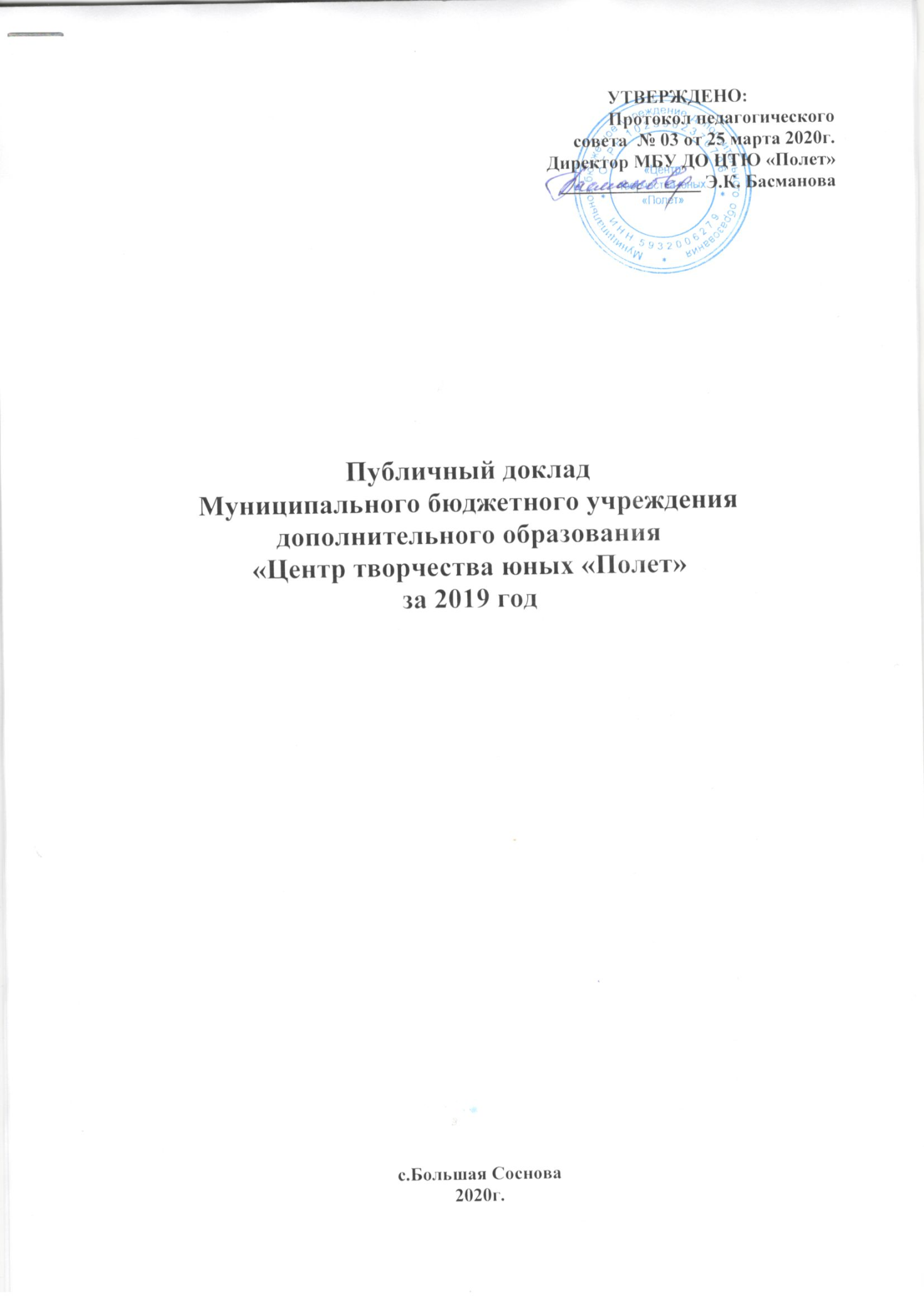 Публичный докладМуниципального бюджетного учреждениядополнительного образования«Центр творчества юных «Полет» за 2019 годПриложение 1 Структура управления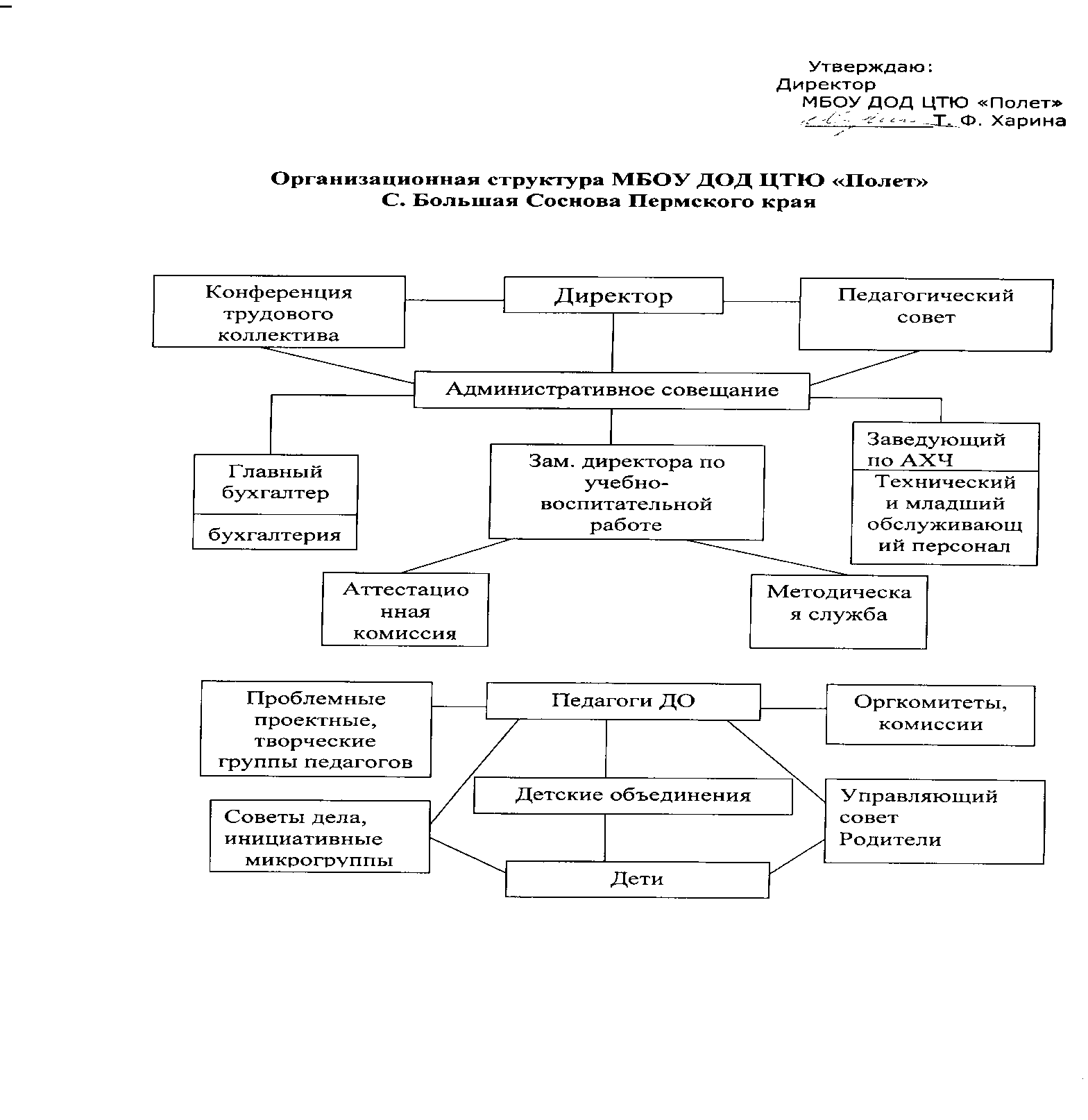 Приложение 2Приложение 3РЕЗУЛЬТАТЫ ВНУТРЕННЕЙ СИСТЕМЫ ОЦЕНКИ КАЧЕСТВА ОБРАЗОВАНИЯ И ОСВОЕНИЯ ДОПОЛНИТЕЛЬНЫХ ОБЩЕРАЗВИВАЮЩИХ ПРОГРАММ.Для мониторинга результаты прошлых лет рассматриваются в динамике (общей диаграмме) на основании чего делаются выводы, ставятся цели и задачи для дальнейшего их  решения. Это поможет выстроить положительную динамику роста освоения дополнительных общеразвивающих программ в Центре.  А также обратить внимание на то, что показатели на окончание календарного года отличаются от итогов учебного года, когда уровень освоения дополнительных общеразвивающих программ приближен к 100%.Данные диагностики качества освоения ДОП Результаты освоения ДОП на высоком уровне, прежде всего показывают одаренные дети и те, кто давно занимается в объединении. В конце первого полугодия такие ребята, как правило, принимают участие во всевозможных конкурсах, соревнованиях, фестивалях разного уровня, и побеждают в них. Чего нельзя сказать о «новичках», которые только знакомятся с новым видом деятельности в своём объединении. В средний уровень освоения ДОП попадает категория детей – «новичков», которые достаточно освоили ДОП, но не достаточно для результата на соревновании или конкурсе, а также категория детей, пропустивших занятия по болезни или другой причине. В 2019году в детские объединения Центра пришло более 100 человек «новеньких», которые в исходной диагностики показали «нулевые» или низкие результаты. Ведь они впервые занимались по предложенным им дополнительным общеразвивающим программам, в том числе краткосрочным, экспериментальным. Среди новеньких оказались также дети группы риска и находящиеся в социально-опасном положении, дети из классов коррекции.Организация досуга, вовлечение обучающихся в яркий мир игры, конкурсовПриложение 4Финансовое обеспечениеБюджетное финансирование предназначено на возмещение и оплаты муниципальных  услуг в сфере образования «Организация предоставления дополнительного образования детям по программам неспортивной направленности». Данные взяты из статистического отчёта 1-ДО за  2018гСведения об источниках получения средств на  2018годОбъём финансирования всего – 7178т.рублейТекущее бюджетное финансирование – 7178т.рублей, сократилось на 46т.руб.Расходы – всего – 6008т.рублей  увеличилось на 386т.руб., в т.ч.:Оплата труда и начисления на оплату труда – 5536т.рублей, сократилось на 86 т.руб.Приобретение услуг – 398т.рублей, сократилось на 398т.руб в т.ч.:Услуги связи – 48т.рублей, увеличилось на 18т.рубТранспортные услуги –0т.рублей, Коммунальные услуги – 164т.рублей, увеличились на 25т.рубУслуги по содержанию имущества – 93т.рублей, сократилось на 586т.руб, т.к в 2018г прошел ремонт.Прочие услуги – 93т.рублей, увеличилось на 41т.рубНазвание разделаСодержаниеОбщая характеристика учрежденияПолное наименование  Центра - Муниципальное бюджетное учреждение дополнительного образования «Центр творчества юных «Полет».Сокращенное наименование Центра: МБУ ДО ЦТЮ «Полет».Организационно-правовая форма: учреждение.Тип учреждения: бюджетное.Тип образовательной организации: организация дополнительного образования. Лицензия на образовательную деятельность № 5290 от13.04.2016гМесто нахождения Центра: 617080, Пермский край, Большесосновский район,  с.Большая Соснова, ул. Ворошилова,5.Образовательная деятельность осуществляется по следующим адресам: с.Большая Соснова, ул. Ворошилова, д.5; ул. Ленина, д.25;ул. Гагарина, д.3; с.Черновское, ул. Октябрьская, д.52;с. Кленовка, ул. Октябрьская, д.8; с.Тойкино, ул. Школьная, д.10;с.Петропавловск, ул. Ленина, д.3; с.Лёвино, ул. Специалистов, д.2;с.Полозово, ул. Центральная, д.11; с.Баклуши, пер. Полевой, д.5;с.Нижний Лып, ул. Школьная, д.10;  с.Юрково, ул. Трудовая, д.9;с.Бердышево. ул. Набережная, д.33; с.Заболотово, ул. Школьная, д.3.Характеристика контингента обучающихся:  дети Большесосновского муниципального района от 4 до 18 летОсновной позицией программы развития Центра является повышение имиджа ЦентраЗадачи, решавшиеся в отчетном годуВыстроить системную работу по повышению имиджа Центра и качества образовательных услуг, учитывая потребности и запросы обучающихся, их родителей, обеспечивая им досуг и  культурные ценности,  Обеспечить стабильность образовательного процесса широким выбором дополнительных общеразвивающих программ.Развить творческий потенциал, мотивацию обучающихсяСтруктура управления – приложение 1Наличие сайта учреждения    https://polet.bsosnova.ru./ Контактная информация телефон: директор, бухгалтерия 8(34-257) 2-73-32 (факс), методкабинет 8(34-257) 2-90-16Email: polethtf@bk.ru2. Особенности  образовательного процессаНаименованность и характеристика программ дополнительного  образования детей:-Художественная направленность: ИЗО-студия «Палитра», Д/о «Волшебная школа рисования», д/о «Подарок своими руками», Д/о «Весёлый карандаш», Клуб «Глинчик», д/о «Чудесная мастерская», д/о «Изюминка», д\о «Выжигание по дереву», д/о «Рукодельники», Детский хореографический коллектив «Радуга», Танцевальная студия «МЭЛОНС», д\о «Игровичок», д/о «Шьём сами. Шейте с нами!», д/о «Модельер», д/о «Поем вместе», д/о Театр-студия «Арлекин», д/о «Сюрприз», Клуб «Весточка»;-Социально-педагогическая направленность:Школа будущего первоклассника «Учусь учиться», д\о «Говорушки», д/о «Лидер», д/о «Юный корреспондент», Кружок «Азбука дорожной безопасности», д\о «Шаги в профессии»;-Естественно-научная направленность:д/о «Юные экологи», «Клуб Знатоков», д/о «Интеллект и шахматы», д/о «Зачем? Откуда? Почему?», д/о  «Умники и умницы», Кружок «История Британии», д/о «Занимательный английский», Физико-технический кружок «Электроник»;-Туристско-краеведческая направленность:Кружок «Дети и музей», Д/о «Маленький пермяк»;-Техническая направленность:Кружок  «Авиа и судомоделирование», д\о «Роботёнок».Сроки реализации программ дополнительного образования детей от 1года до 5 лет Используемые инновационные образовательные технологии педагоги представляют на конференциях и семинарахЭкспериментальная деятельность в 2019г велась в рамках реализации краткосрочных дополнительных общеразвивающих программ Организация специализированной (коррекционной) помощи детям, в том числе детям с ограниченными возможностями  здоровья (деятельность педагогов-психологов, педагогов – логопедов проводится в д\о «Школа будущего первоклассника», а также 3 педагога занимаются с детьми классов коррекции).В центре нет платных образовательных услуг.Характеристика системы оценки качества освоения дополнительных общеразвивающих программ: ежегодно проводится диагностика освоения дополнительных общеразвивающих программ (исходная, промежуточная в декабре и итоговая  по окончании учебного года).3. Условия осуществления   образовательного процесса  Режим работы учреждения. Режим и график работы директора: ПН – ПТ с 09 до 18.00 часовЦентр работает с 8.00 ч. до 20.00 ч. в режиме семидневной недели в соответствии с расписанием занятий и календарным учебным графиком, ежегодно утверждаемыми Центром самостоятельно.Занятия детских объединений по дополнительным общеразвивающим программам на базе других образовательных организаций реализуются в соответствии с расписанием занятий и календарным учебным графиком, ежегодно утверждаемыми образовательными организациями самостоятельно.Учебно-материальная база, благоустройство и оснащенность IT-инфраструктура - удовлетворительнаУсловия для занятий физкультурой и спортом – имеется спортивный зал, где занимается секция дзюдо  МБУ ДО ДЮЦ «Олимп»,  детских объединений физкультурно-спортивной направленности в МБУ ДО ЦТЮ «Полет» нет. Условия для досуговой деятельности. На базе Центра  в 2019г – прошли новогодние мероприятия для детей и родителей, праздник детства 1 июня, реализовался совместный экологический проект детей, родителей и педагогов«Сосенка» и экологическая просветительская кампания в рамках участия в краевом конкурсе «Зеленые символы малой Родины». Организация летнего отдыха детей, Организация питания, обеспечивается МБОУ «Большесосновская СОШ»; медицинского обслуживания – МБУ Большесосновская ЦРБОбеспечение безопасности в соответствии с утвержденным паспортом безопасностиУсловия для обучения детей с ограниченными возможностями здоровья. Кадровый состав (административный, педагогический, вспомогательный; уровень квалификации; система повышения квалификации; награды, звания, заслуги) - приложение 2 Средняя наполняемость групп – 8 человек4. Результаты деятельности учреждения, качество образованияРезультаты внутренней системы оценки качества образования, принятой в учреждении (приложение 3)Достижения обучающихся и их коллективов (объединений, команд) в районных, областных, федеральных олимпиадах, конкурсах, соревнованиях и т.п.Достижения учреждения в конкурсах.  Данные о достижениях и проблемах социализации обучающихся. В 2019году  реализованы краткосрочные, экспериментальные ДОП направленные на привлечение детей находящихся в СОП и группе риска к дополнительному образованию, а также на то, чтобы узнать интересы данной категории и в 2020 году разработать для них ДОП, тем самых увеличить численность контингента. Правонарушения, поведенческие риски: правонарушений со стороны обучающихся в 2019г не зафиксировано.Оценки и отзывы потребителей образовательных услуг – отражены в ежегодном анкетировании, а также в благодарностях  педагогам от родительской общественности, социальных партнеров. 5. Социальная активность и внешние связи учрежденияПроекты и мероприятия, реализуемые в интересах и с участием местного родительского сообщества, социальные партнеры учреждения. Партнеры, спонсоры учреждения, благотворительные фонды ифонды целевого капитала, с которыми работает учреждение. Проекты и программы, поддерживаемые партнерами, спонсорами, фондами. Взаимодействие с другими образовательными учреждениями  детскими садами, школами, учреждениями НПО и СПО и др.).Участие учреждения в сетевом взаимодействии.  Членство в ассоциациях  - координаторы Всероссийская программа «Тетрадка дружбы в Пермском крае», профессиональных объединениях – районные и на уровне Центра проблемные группы педагогов по направленностям деятельности, и творческие группы для подготовки и проведения разных  мероприятий 6. Финансово- экономическая деятельность  Годовой бюджет составил  7178т.рублейРаспределение средств бюджета учреждения по источникам их получения; направление использования бюджетных средств (приложение 4)Платных услуг и предпринимательская деятельность отсутствует  7. Решения,     принятые по     итогам общественного обсужденияИнформация, связанная с исполнением решений, которые  принимаются Центром с учетом  общественной оценки его деятельности по итогам публикации предыдущего доклада.Конкурентоспособность и имидж Центра «подняты» до определенного высокого уровня, благодаря профессиональным педагогическим компетентностям, высокому уровню освоения дополнительных общеразвивающих программ, и работе внутренней системы оценки качества образования в Центре. Ежегодные мониторинги общественного мнения помогают в организации более действенных, продуктивных, интересным мероприятий разного рода. Например, апробированы краткосрочные дополнительные общеразвивающие программы  и проекты: д/о «Сюрприз», «Изюминка», «Подарок своими руками», «Модельер», проект «Сосенка». Для продуктивной работы третий год проводится неделя открытых дверей, в течении которой проводятся мастер-классы, организационные родительские собрание, опрос социума, запись детей в объединения, презентация проектов и демонстрация планов мероприятий Центра. В 2019 году тема собрания стала: «Акция –Экологизация»Продолжается активное сотрудничество с Национальной ассоциацией развития образования «Тетрадка Дружбы», в рамках участия в конкурсах социального культурного проектирования; реализации Всероссийской программы поддержки социальной инициативы и добровольчества «Тетрадка Дружбы» в Пермском крае».Информация о решениях, принятых Центром в течение учебного года по итогам общественного обсуждения, и их реализации отражена в «Отчете о результатах самообследования МБУ ДО ЦТЮ «Полет»Продолжать реализацию краткосрочных проектов, а программы доработать и набрать объединение с большим количеством обучающихся (7-8 классов). На следующий год необходимо увеличение  и сохранение контингента обучающихся за счет новых объединений желательно туристско- краеведческой направленности, данное решение отражено в протоколе педагогического совета №03от 25.03.2020г. 8. Заключение.  Перспективы и   планы развития  Итоги реализации программы развития Центра за отчетный год: целевые показатели выполнены, конкурентоспособность и имидж Центра на достойном уровне. Задачи реализации программы развития  Центра на следующий год и в среднесрочной перспективе: выполнение целевых показателей, совершенствование работы внутренней системы оценки качества образования и качества освоения дополнительных общеразвивающих программ.Новые проекты должны быть направлены на экологию (социальное волонтёрство); рассмотреть возможность организации объединения по робототехнике, разработав программу и технологии.  Структурные преобразования в Центре прошли в2019году – не проводились. Методические функции распределены среди заместителя директора по УВР и руководителями РМО и проблемных групп, часть методической работы несут сами педагоги дополнительного образования.. Заседания методического объединения проводится в рамках районных заседания, организуемых руководителем РМО и проблемных групп. Планы, отчеты о работе, протокола заседаний ведут руководители, сборник выступлений, докладов педагогов формирует и печатает – заместитель директора по УВР.В предстоящем году Центр планирует принять участие во Всероссийской Программе «Тетрадка Дружбы» в Пермском крае», конкурсах социального проектирования; создать и реализовать новые педагогические проекты.Сведения о педагогических работниках муниципального бюджетного образовательного учреждения дополнительного образования "Центр творчества юных "Полет" на 2019 уч.годСведения о педагогических работниках муниципального бюджетного образовательного учреждения дополнительного образования "Центр творчества юных "Полет" на 2019 уч.годСведения о педагогических работниках муниципального бюджетного образовательного учреждения дополнительного образования "Центр творчества юных "Полет" на 2019 уч.годСведения о педагогических работниках муниципального бюджетного образовательного учреждения дополнительного образования "Центр творчества юных "Полет" на 2019 уч.годСведения о педагогических работниках муниципального бюджетного образовательного учреждения дополнительного образования "Центр творчества юных "Полет" на 2019 уч.годСведения о педагогических работниках муниципального бюджетного образовательного учреждения дополнительного образования "Центр творчества юных "Полет" на 2019 уч.годСведения о педагогических работниках муниципального бюджетного образовательного учреждения дополнительного образования "Центр творчества юных "Полет" на 2019 уч.год ФИО ДолжностьОбразование почетное звание, отраслевая наградаКвалификационная категория стажстаж ФИО ДолжностьОбразование почетное звание, отраслевая наградаКвалификационная категория общийпо спец-стиШтатные сотрудникиШтатные сотрудникиШтатные сотрудникиШтатные сотрудникиШтатные сотрудникиБасманова Эльвира КаусяровнадиректорвысшееСоотв.2117Басманова Эльвира КаусяровнаВнут.совм. Педагог дополнительного образованиявысшее Благодарность Министерства  образования и науки Пермского краявысшая2117Шистерова Татьяна НиколаевнаЗаместитель директора по УВРСреднее спец., курсы переподготовкисоответствие163Шистерова Татьяна НиколаевнаВнутр.совм.педагог дополнительного образованияСреднее спец., соответствие163Перевощикова Галина Андреевнапедагог дополнительного образованияСреднее специальноеПочетный работник общего образования РФ высшая 2929Бахарева Ирина Петровнапедагог дополнительного образованиявысшееПочетная грамота Министерства образования и науки Пермского края,Благодарность Министерства  образования и науки Пермского края, Почетный работник общего образования РФ высшая 2222Вдовина Наталья Васильевнапедагог дополнительного образованиявысшеевысшая 3535Зорина Елена Васильевна педагог - организаторСреднее специальное Благодарность Министерства  образования и науки Пермского краявысшая3434Зорина Елена Васильевна Внутр.совм.педагог – дополнительного образованияСреднее специальное Благодарность Министерства  образования и науки Пермского края, Почетная грамота Министерства образования и науки Пермского краяпервая3434Сюбаев Виктор Николаевичпедагог дополнительного образованиявысшеепервая4123Внешние совместителиВнешние совместителиВнешние совместителиВнешние совместителиВнешние совместителиВнешние совместителиВнешние совместителиБольшая СосноваБольшая СосноваБольшая СосноваБольшая СосноваБольшая СосноваБольшая СосноваБольшая СосноваИвукова Алевтина Петровнапедагог дополнительного образованиявысшее«Почетный работник общего образования РФ,Победитель конкурса Приоритетного национального проекта «Образование» «Лучшие учителя России»Почетная Грамота Министерства образования и науки РФСоотв.3734Санникова Ольга Николаевнапедагог дополнительного образованияСреднее специальноепервая2624Кутузова Наталия Владимировнапедагог дополнительного образованияСред. .пед.187Груздев Анатолий Михайловичпедагог дополнительного образованиявысшееСоотв.4746Паклина Вера Петровнапедагог дополнительного образованиявысшееПочетная Грамота Министерства образования и науки Пермского краяпервая2220Мокина Елена Яковлевнапедагог дополнительного образованиявысшее«Почетный работник общего образования РФпервая3633с. Черновскоес. Черновскоес. Черновскоес. Черновскоес. ЧерновскоеБочкарёва Ирина Изгаровнапедагог дополнительного образованиявысшее«Почетный работник общего образования РФСоотв.3333с.Петропавловскс.Петропавловскс.Петропавловскс.Петропавловскс.Петропавловскс.Петропавловскс.ПетропавловскКалинина Наталья Викторовнапедагог дополнительного образованиявысшее1212Палина Надежда Алексеевнапедагог дополнительного образованияСред .спец.3838Полевая Анжела Юрьевнапедагог дополнительного образованияСред  .спец22с. Кленовкас. Кленовкас. Кленовкас. Кленовкас. КленовкаГолованова Татьяна Васильевнапедагог дополнительного образованиявысшее252Васева Валентина Павловнапедагог дополнительного образованияСред. .спец  ,пед1717Дробинина Вера Николаевнапедагог дополнительного образованиявысшее3434Турова Светлана Николаевнапедагог дополнительного образованиявысшее2626с. Баклушис. Баклушис. Баклушис. Баклушис. БаклушиКоркина Галина Геннадьевнапедагог дополнительного образованиявысшееПочетная Грамота Министерства образования и науки РФвысшая3838Гусева Наталья Николаевнапедагог дополнительного образованияСред.спец, педсоответствие3129с. Нижний Лыпс. Нижний Лыпс. Нижний Лыпс. Нижний Лыпс. Нижний ЛыпБалдыкова Таисья Ивановнапедагог дополнительного образованиявысшее«Почетный работник общего образования РФ3835Чунарёва Галина Валентиновнапедагог дополнительного образованиявысшеепервая3239с. Полозовос. Полозовос. Полозовос. Полозовос. ПолозовоРусанова Татьяна Васильевнапедагог дополнительного образованиявысшеепервая3831с. Лёвинос. Лёвинос. Лёвинос. Лёвинос. ЛёвиноЖенихова Валентина Николаевнапедагог дополнительного образованияСред,спец, пед3232с. Заболотовос. Заболотовос. Заболотовос. Заболотовос. ЗаболотовоТихонова Александра Васильевнапедагог дополнительного образованияСреднее специальноесоотв3223С.ТойкиноС.ТойкиноС.ТойкиноС.ТойкиноС.ТойкиноС.ТойкиноС.ТойкиноПустовалов Иван Николаевичпедагог дополнительного образованияСред.  пед158